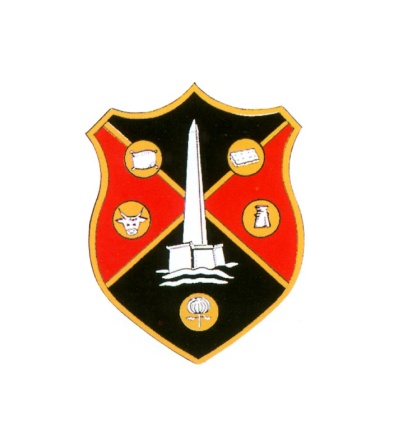 WELLINGTON TOWN COUNCILCOUNCIL PLANNING MEETINGThe PLANNING meeting of Wellington Town Council will be held in the United Reformed Church Hall in Fore Street, Wellington, on Monday 8th May 2017 at 5:15pm   Greg Dyke Town Clerk	AGENDA1. APOLOGIES2. DECLARATION OF INTERESTS3. APPLICATIONS TO BE DETERMINED BY TOWN COUNCIL:(a) Erection of replacement conservatory at 184 Barn Meads Road, Wellington (43/17/0038) Planning Officers report attached recommending: Conditional Approval(b) Erection of single storey extension to rear of 1 Clifford Villas, Wellington (43/17/0041) Planning Officers report attached recommending: Conditional Approval(c) Erection of a single storey rear extension at 18, Churchfields, Wellington (43/17/0039) Planning Officers report attached recommending: Conditional Approval(d) Conversion of one half of detached double garage into office/family room at 46 Bramley Close, Wellington (43/17/0024) Planning Officers report attached recommending: Conditional Approval(e) Change of use of land from allotment to residential and erection of garage on land to rear of 51, Tone Hill, Wellington (43/17/0037) Planning Officers report to follow.4. TO CONSIDER WHAT COMMENTS TO MAKE ON THE FOLLOWING APPLICATIONS THAT WILL BE DETERMINED BY TAUNTON DEANE BOROUGH COUNCIL OR SOMERSET COUNTY COUNCIL:(a) Erection of 1 no. dwelling in the garden to the side and formation of parking to the rear to serve both houses at 47, Brendon Road, Wellington (43/17/0021)(b) Conversion and erection of extension to former baker building to form 2 no. flats to the rear of 23, North Street, Wellington (amended scheme to 43/07/0139) (retention of works already undertaken) (43/17/0026)(c) Construction of a 3 classroom teaching block with ancilliary accommodation Courtfields Community School, Mantle Street, Wellington, Somerset, TA21 8SW (GR:  - ) (4\43\17\0052) (d) Application for approval of the use of Units 5A and 5D as Class D2, 24 hour gym, (following approval of reserved matters following outline application 43/16/0127), at Block 5, Westpark 26, Chelston, Wellington (43/17/0045)Taunton Deane Borough Council Planning Officer will be in attendance at this meeting. PLEASE NOTE: COPIES OF ALL PLANNING APPLICATIONS TO BE DETERMINED AND CONSIDERED BY THE TOWN COUNCIL WILL BE ON DISPLAY IN THE UNITED REFORMED CHURCH HALL ON THE DAY OF THE MEETINGPlease note the change in time